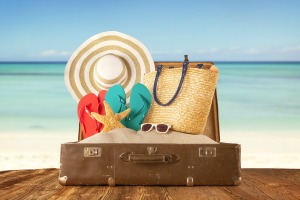 QuestionsnamenamenamenameWhat countries have you visited?What 3 countries would you like to visit? Why do you want to visit those countries?When you travel do you like to make a detailed schedule or do you like to go with the flow? Why?Is there anything that scares you about travelling? Why?Where is your favorite place to visit in Korea? Why?Have you ever had any language difficulty while you were travelling?Do you prefer to travel by bus, train, airplane, boat, bike, or walk? Why?